Что включает в себя ответственное отношение к здоровью?

 Соблюдение здорового образа жизни
 Мониторинг показателей здоровья
 Правильное употребление лекарственных препаратов по назначению врача.

Проверить свое здоровье можно с помощью профилактических осмотров и диспансеризации.

На этой неделе подробнее расскажем, какие профилактические обследования включает диспансеризация, и как часто надо проверять показатели здоровья.

Читайте материалы на нашей странице, а также в официальном Telegram-канале ведомства: https://t.me/minzdrav63region.

#культурапрофилактики
#СамарскаяОбласть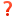 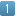 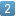 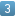 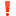 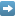 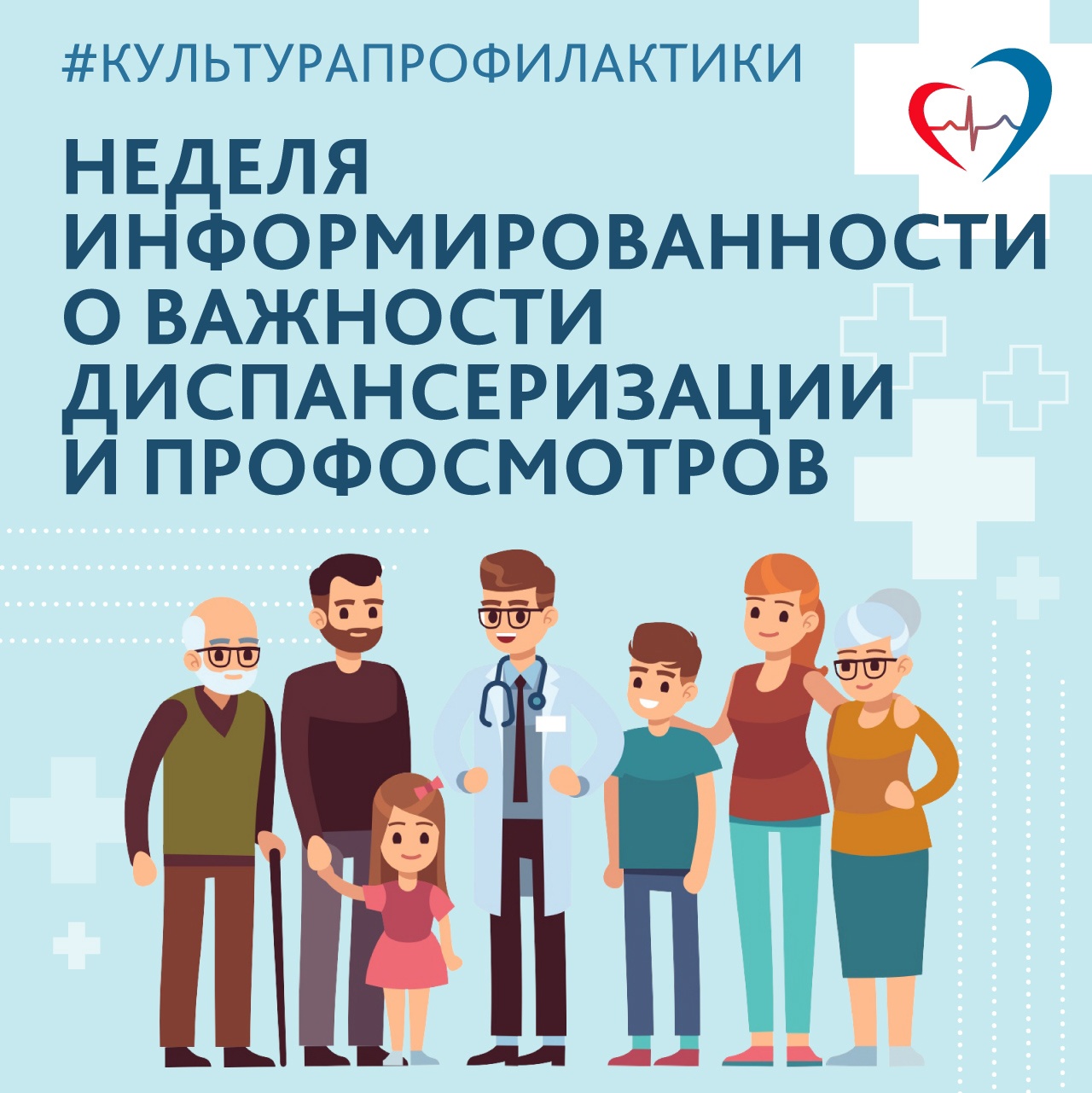 